 BRUGERVEJLEDNING LiteOn CM35 ON/OFF Tænder og slukker for fartpiloten. Lysdioden kan enten være slukket (fartpilot OFF) eller lyse grøn (fartpilot ON). SET/ACC Tryk armen opad når fartpiloten er frakoblet, og fartpiloten vil indkoble på bilens nuværende hastighed. Enkelt tryk når fartpiloten er indkoblet, og den vil forøge bilens hastighed med 1 km/t. 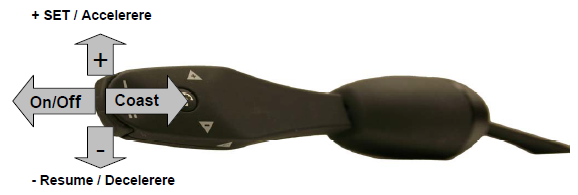 COAST Træk armen ind mod dig selv når fartpiloten er indkoblet, og den slår fra men kan vende tilbage til samme hastighed ved tryk på RESUME (arm trykkes ned) RESUME/DECREASE Tryk armen ned når fartpiloten er frakoblet, og fartpiloten vil accelerere op til sidste indkoblede hastighed (kræver at bilen er i samme gear) Tryk og hold armen nede når fartpiloten er indkoblet, og den vil sænke bilens hastighed med 2.5 km/t pr sekund. Enkelt tryk ned i armen når fartpiloten er indkoblet, og den vil mindske bilens hastighed med 1 km/t. MEMORY FUNKTION 1 & 2   1. Tænd fartpiloten   2. Kør en given hastighed f.eks. 80km/t, tryk og hold knap 1 eller 2 i bund til der høres 1  beep, hvorefter farten er gemt.   Brugen af funktionerne 1 & 2 anvendes ved at tænde fartpiloten og trykke på enten 1 eller 2   afhængig af hvilken fart der ønskes. Fartpiloten vil frakoble ved følgende parametre Tryk på bremsepedal Tryk på koblingspedal Ved fart variationer på over 50% af indkoblet hastighed Sluk for tændingen Sikring til forsyningen springer 